  ΕΛΛΗΝΙΚΗ ΔΗΜΟΚΡΑΤΙΑ                                       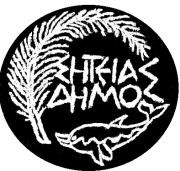 ΝΟΜΟΣ ΛΑΣΙΘΙΟΥ  ΔΗΜΟΣ ΣΗΤΕΙΑΣΔΗΜΟΤΙΚΟΣ ΟΡΓΑΝΙΣΜΟΣΚΟΙΝΩΝΙΚΟΠΟΛΙΤΙΣΤΙΚΗΣ ΑΝΑΠΤΥΞΗΣ   ΣΗΤΕΙΑΣ (Δ.Ο.Κ.Α.Σ)Παρακαλώ όπως εγκρίνετε την εγγραφή του παιδιού μου στον:        α) Βρεφικό –Παιδικό Σταθμό Σητείας □β)Παιδικό Σταθμό Σητείας □          γ)Παιδικό Σταθμό Παλαικάστρου □Αποδέχομαι τον κανονισμό λειτουργίας του Σταθμού του ΝΠΔΔ ΔήμουΣητείας, τον οποίο και έλαβα γνώση.Με την κατάθεση της αίτησής μου, δηλώνω ότι συμφωνώ για την αποθήκευση των στοιχείων της αίτησής μου στο σύστημα Αξιολόγησης Αιτήσεων Παιδικών Σταθμών, ώστε να αξιολογηθεί και να μοριοδοτηθεί η αίτησή μου.Ο ΑΙΤΩΝ/Η ΑΙΤΟΥΣΑΟι ενστάσεις γίνονται επί της μοριοδότησης της αίτησης.Στα Βρεφικά τμήματα γίνονται δεκτά βρέφη από 0,.5 - 2,5 ετών.Στα Νηπιακά τμήματα γίνονται δεκτά νήπια από 2,5 ετών .ΑΙΤΗΣΗ ΕΓΓΡΑΦΗΣ ΒΡΕΦΩΝ &ΝΗΠΙΩΝ ΓΙΑ ΤΟ ΣΧΟΛΙΚΟ ΕΤΟΣ 2020-2021ΣΤΟΙΧΕΙΑ ΠΑΙΔΙΟΥΣΤΟΙΧΕΙΑ ΠΑΙΔΙΟΥΣΤΟΙΧΕΙΑ ΠΑΙΔΙΟΥΣΤΟΙΧΕΙΑ ΠΑΙΔΙΟΥΣΤΟΙΧΕΙΑ ΠΑΙΔΙΟΥΣΤΟΙΧΕΙΑ ΠΑΙΔΙΟΥΣΤΟΙΧΕΙΑ ΠΑΙΔΙΟΥΣΤΟΙΧΕΙΑ ΠΑΙΔΙΟΥΕΠΩΝΥΜΟΗμ/νία γέννησης:Ημ/νία γέννησης:Ημ/νία γέννησης:ΟΝΟΜΑΑγόρι □Κορίτσι□Αγόρι □Κορίτσι□Αγόρι □Κορίτσι□ΑΔΕΛΦΙΑ ΠΟΥ ΗΔΗ ΦΙΛΟΞΕΝΟΥΝΤΑΙ ΣΤΟΝΣΤΑΘΜΟΑΔΕΛΦΙΑ ΠΟΥ ΗΔΗ ΦΙΛΟΞΕΝΟΥΝΤΑΙ ΣΤΟΝΣΤΑΘΜΟΑΔΕΛΦΙΑ ΠΟΥ ΗΔΗ ΦΙΛΟΞΕΝΟΥΝΤΑΙ ΣΤΟΝΣΤΑΘΜΟΑΔΕΛΦΙΑ ΠΟΥ ΗΔΗ ΦΙΛΟΞΕΝΟΥΝΤΑΙ ΣΤΟΝΣΤΑΘΜΟΑΔΕΛΦΙΑ ΠΟΥ ΗΔΗ ΦΙΛΟΞΕΝΟΥΝΤΑΙ ΣΤΟΝΣΤΑΘΜΟΑ.Μ.Κ.Α. παιδιού:Α.Μ.Κ.Α. παιδιού:Α.Μ.Κ.Α. παιδιού:ΟΝΟΜΑΤΕΠΩΝΥΜΟΟΝΟΜΑΤΕΠΩΝΥΜΟΟΝΟΜΑΤΕΠΩΝΥΜΟΗΛΙΚΙΑ ΠΑΙΔΙΟΥ ΤΗΝ 1-9-2020ΕΤΗ……..    ΜΗΝΕΣ……….ΗΛΙΚΙΑ ΠΑΙΔΙΟΥ ΤΗΝ 1-9-2020ΕΤΗ……..    ΜΗΝΕΣ……….1)1)1)2)2)ΗΛΙΚΙΑ ΠΑΙΔΙΟΥ ΤΗΝ 1-9-2020ΕΤΗ……..    ΜΗΝΕΣ……….ΗΛΙΚΙΑ ΠΑΙΔΙΟΥ ΤΗΝ 1-9-2020ΕΤΗ……..    ΜΗΝΕΣ……….ΣΤΟΙΧΕΙΑ ΓΟΝΕΩΝΣΤΟΙΧΕΙΑ ΓΟΝΕΩΝΠατέραςΠατέραςΠατέραςΠατέραςΜητέραΜητέραΕΠΩΝΥΜΟΕΠΩΝΥΜΟΟΝΟΜΑΟΝΟΜΑΑ.Μ.Κ.Α.Α.Μ.Κ.Α.Α.Φ.Μ.Α.Φ.Μ.Δ.Ο.Υ.Δ.Ο.Υ.Α.Δ.Τ. ή ΔΙΑΒΑΤΗΡΙΟΥΑ.Δ.Τ. ή ΔΙΑΒΑΤΗΡΙΟΥΑΔΕΙΑ ΠΑΡΑΜΟΝΗΣΑΔΕΙΑ ΠΑΡΑΜΟΝΗΣΚΑΤΟΙΚΟΣΚΑΤΟΙΚΟΣΔΙΕΥΘΥΝΣΗΔΙΕΥΘΥΝΣΗΕΠΑΓΓΕΛΜΑΕΠΑΓΓΕΛΜΑΜΙΣΘΩΤΟΣΜΙΣΘΩΤΟΣ□□□□□□ΕΛ. ΕΠΑΓΓΕΛΜΑΤΙΑΣΕΛ. ΕΠΑΓΓΕΛΜΑΤΙΑΣ□□□□□□ΑΓΡΟΤΗΣΑΓΡΟΤΗΣ□□□□□□ΑΝΕΡΓΟΣΑΝΕΡΓΟΣ□μήνες ανεργίας:□μήνες ανεργίας:□μήνες ανεργίας:□μήνες ανεργίας:□μήνες ανεργίας:□μήνες ανεργίας:Τηλ. ΕπικοινωνίαςΤηλ. ΕπικοινωνίαςΟικίας:Οικίας:Οικίας:Οικίας:Οικίας:Οικίας:Εργασίας:Εργασίας:Εργασίας:Εργασίας:Εργασίας:Εργασίας:Κινητό:Κινητό:Κινητό:Κινητό:Κινητό:Κινητό:ΗλεκτρονικόΤαχυδρομείοΗλεκτρονικόΤαχυδρομείοΕmail:Εmail:Εmail:Εmail:Εmail:Εmail:ΛΟΙΠΑ ΣΤΟΙΧΕΙΑΛΟΙΠΑ ΣΤΟΙΧΕΙΑΛΟΙΠΑ ΣΤΟΙΧΕΙΑΛΟΙΠΑ ΣΤΟΙΧΕΙΑΛΟΙΠΑ ΣΤΟΙΧΕΙΑΛΟΙΠΑ ΣΤΟΙΧΕΙΑΛΟΙΠΑ ΣΤΟΙΧΕΙΑΛΟΙΠΑ ΣΤΟΙΧΕΙΑΜονογονεϊκή Οικογένεια:Μονογονεϊκή Οικογένεια:Μονογονεϊκή Οικογένεια:Μονογονεϊκή Οικογένεια:Άγαμη Μητέρα: □Άγαμη Μητέρα: □Άγαμη Μητέρα: □Χηρεία: □Γονική Μέριμνα:Γονική Μέριμνα:Γονική Μέριμνα:Γονική Μέριμνα:Πατέρας: □Πατέρας: □Πατέρας: □Μητέρα: □Επιμέλεια:Επιμέλεια:Επιμέλεια:Επιμέλεια:Πατέρας: □Πατέρας: □Πατέρας: □Μητέρα: □Σε Διάσταση : □ / Διαζύγιο : □Σε Διάσταση : □ / Διαζύγιο : □Σε Διάσταση : □ / Διαζύγιο : □Σε Διάσταση : □ / Διαζύγιο : □Στρατευμένοι: □Στρατευμένοι: □Στρατευμένοι: □Στρατευμένοι: □Φοιτητές: □Φοιτητές: □Φοιτητές: □Σπουδαστές: □Αναπηρία γονέων ή Τέκνων άνω 67%Αναπηρία γονέων ή Τέκνων άνω 67%Αναπηρία γονέων ή Τέκνων άνω 67%Αναπηρία γονέων ή Τέκνων άνω 67%□□□□Αναπηρία γονέων ή Τέκνων έως 67%Αναπηρία γονέων ή Τέκνων έως 67%Αναπηρία γονέων ή Τέκνων έως 67%Αναπηρία γονέων ή Τέκνων έως 67%□□□□